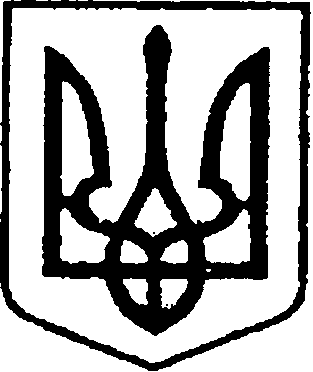                  Україна		ЧЕРНІГІВСЬКА ОБЛАСТЬН І Ж И Н С Ь К А    М І С Ь К А    Р А Д А          19 сесія VII скликанняР І Ш Е Н Н Явід 26 грудня 2016 р.	                   м. Ніжин	                          № 33-19/2016Про проведення повторного аукціону У відповідності до статей 26, 42, 59, 60 Закону України « Про місцеве самоврядування в Україні»», Закону України “Про приватизацію невеликих державних підприємств (малу приватизацію)”,  Ніжинська міська рада вирішила:	1. В зв’язку неподанням заяв на участь в аукціоні в електронній формі, який повинен відбутися 28 грудня 2016 року з продажу об’єкта комунальної власності територіальної громади міста Ніжина - нежитлової будівлі загальною площею 258,6 кв.м, разом із земельною ділянкою на якій вона розташована площею           0,0435 га., за адресою: м. Ніжин, вул. Овдіївська, 2а, оголосити повторний аукціон в електронній формі з продажу даного об’єкта та встановити, що кожна наступна ціна, запропонована учасниками аукціону, повинна перевищувати попередню не менше як на 10 відсотків від початкової ціни об’єкта.   	2. В зв’язку неподанням заяв на участь в аукціоні в електронній формі, який повинен  відбутися 28 грудня 2016 року з продажу об’єкта комунальної власності територіальної громади міста Ніжина - комплексу нежитлових будівель загальною площею 1 072,8 кв.м, разом із земельною ділянкою 2,0008 га., за адресою:  Чернігівська обл., с. Ніжинське, вул. Ніжинський Шлях, 25,  оголосити повторний аукціон в електронній формі з продажу даного об’єкта та встановити, що кожна наступна ціна, запропонована учасниками аукціону, повинна перевищувати попередню не менше як на 10 відсотків від початкової ціни об’єкта.   	3. В зв’язку неподанням заяв на участь в аукціоні за методом зниження ціни, який повинен відбутися 28 грудня 2016 року з продажу нежитлової будівлі загальною площею 88,8 кв.м, разом із земельною ділянкою на якій вона розташована площею 0,048 га., за адресою: м. Ніжин,  вул. Березанська, 104-Б оголосити повторний аукціон з продажу даного об’єкта за методом зниження ціни.	3.1. Встановити мінімальний розмір знижки та надбавки  – 10 відсотків від  початкової ціни об’єкта.	3.2. Продаж об’єкта здійснювати за фактичним попитом, але не нижче                     50 відсотків від початкової ціни продажу.	4 . Організацію виконання даного рішення покласти на першого заступника міського голови з питань діяльності виконавчих органів ради Олійника Г.М., начальника відділу з управління та приватизації комунального майна виконавчого комітету Ніжинської міської ради  Константиненко О.В.5. Начальнику відділу з управління та приватизації комунального майна виконавчого комітету Ніжинської міської ради  Константиненко О.В., забезпечити оприлюднення даного рішення на офіційному  сайті Ніжинської міської ради  протягом п’яти робочих днів після його прийняття.6. Контроль за виконанням даного рішення покласти на постійну комісії міської ради з майнових та житлово-комунальних питань, транспорту, зв’язку та охорони навколишнього середовища (голова комісії – Башинський В.М) Міський голова 									А.В. Лінник